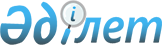 О внесении изменений в приказ Министра культуры и спорта Республики Казахстан от 13 мая 2016 года № 129 "Об утверждении Правил формирования и содержания музейного фонда Республики Казахстан"Приказ и.о. Министра культуры и спорта Республики Казахстан от 15 декабря 2022 года № 366. Зарегистрирован в Министерстве юстиции Республики Казахстан 20 декабря 2022 года № 31174
      ПРИКАЗЫВАЮ:
      1. Внести в приказ Министра культуры и спорта Республики Казахстан от 13 мая 2016 года № 129 "Об утверждении Правил формирования и содержания музейного фонда Республики Казахстан" (зарегистрирован в Реестре государственной регистрации нормативных правовых актов под № 13815) следующие изменения:
      преамбулу изложить в следующей редакции:
      "В соответствии с подпунктом 20) статьи 7 Закона Республики Казахстан "О культуре" ПРИКАЗЫВАЮ:";
      в Правилах формирования и содержания музейного фонда Республики Казахстан, утвержденных указанным приказом: 
      в заголовок внесено изменение на казахском языке, текст на русском языке не меняется;
      заголовок главы 1 изложить в следующей редакции:
      "Глава 1. Общие положения";
      заголовок главы 2 изложить в следующей редакции:
      "Глава 2. Формирование музейного фонда";
      подпункт 3) пункта 2 изложить в следующей редакции:
      "3) принятия материалов и находок, переданных физическими и юридическими лицами Республики Казахстан и других государств в результате археологических работ на территории Казахстана, в соответствии со статьей 34 Закона Республики Казахстан "Об охране и использовании объектов истоpико-культуpного наследия.";
      пункт 8 изложить в следующей редакции:
      "8. Государственные музеи и музеи-заповедники направляют в республиканское государственное казенное предприятие "Национальный музей Республики Казахстан" Комитета культуры Министерства культуры и спорта Республики Казахстан (далее – Национальный музей Республики Казахстан) сведения о принятых на постоянное хранение культурных ценностях ежеквартально до 15 числа месяца, следующего за кварталом, по форме согласно приложению к настоящим Правилам.";
      заголовок главы 3 изложить в следующей редакции:
      "Глава 3. Содержание музейного фонда";
      пункт 11 изложить в следующей редакции:
      "11. Государственные музеи и музеи-заповедники ежегодно до 20 января направляют в Национальный музей Республики Казахстан информацию о содержании своего музейного фонда за истекший год.
      Национальный музей Республики Казахстан ежегодно до 1 марта направляет в уполномоченный орган в области культуры сводную информацию о состоянии музейного фонда.".
      2. Комитету культуры Министерства культуры и спорта Республики Казахстан в установленном законодательством порядке обеспечить:
      1) государственную регистрацию настоящего приказа в Министерстве юстиции Республики Казахстан;
      2) в течении трех рабочих дней после введения в действие настоящего приказа размещение его на интернет-ресурсе Министерства культуры и спорта Республики Казахстан;
      3) в течение трех рабочих дней после исполнения мероприятий, предусмотренных настоящим пунктом, представление в Департамент юридической службы Министерства культуры и спорта Республики Казахстан сведений об исполнении мероприятий.
      3. Контроль за исполнением настоящего приказа возложить на курирующего вице-министра культуры и спорта Республики Казахстан.
      4. Настоящий приказ вводится в действие по истечении десяти календарных дней после дня его первого официального опубликования.
					© 2012. РГП на ПХВ «Институт законодательства и правовой информации Республики Казахстан» Министерства юстиции Республики Казахстан
				
      Исполняющий обязанностиМинистра культуры и спортаРеспублики Казахстан 

Н. Дауешов
